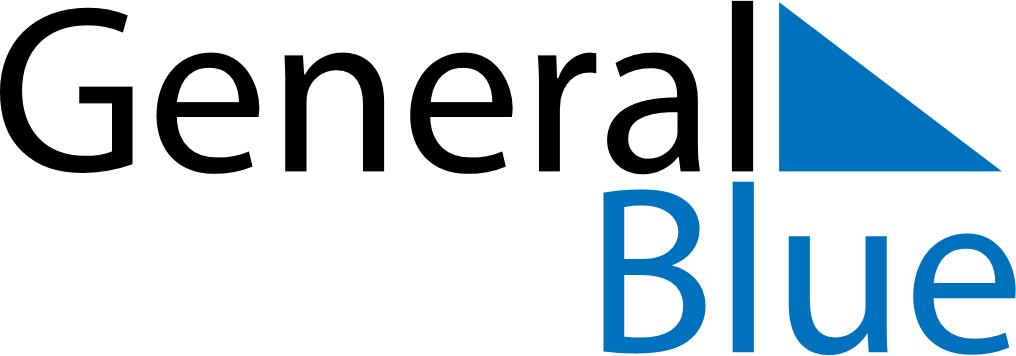 January 2019January 2019January 2019January 2019RussiaRussiaRussiaMondayTuesdayWednesdayThursdayFridaySaturdaySaturdaySunday1234556New Year’s DayNew Year Holiday7891011121213Christmas DayNew Year Holiday1415161718191920212223242526262728293031